18.3.20 
                                     I can draw a pictogram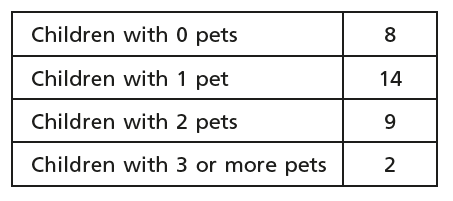 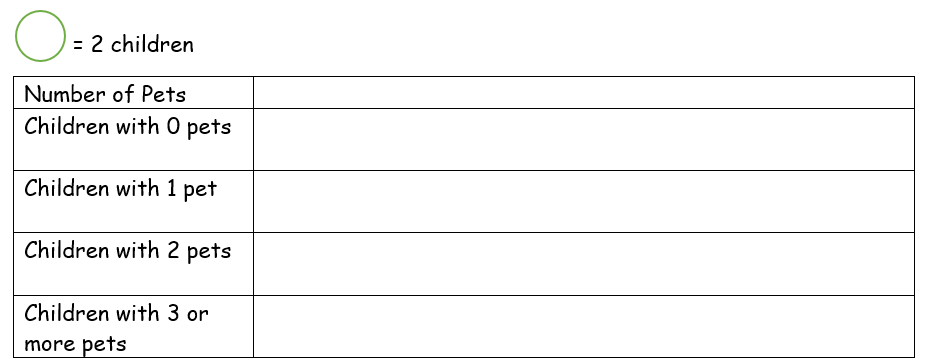 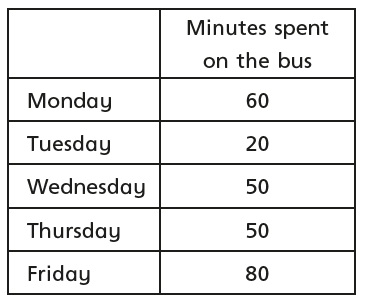 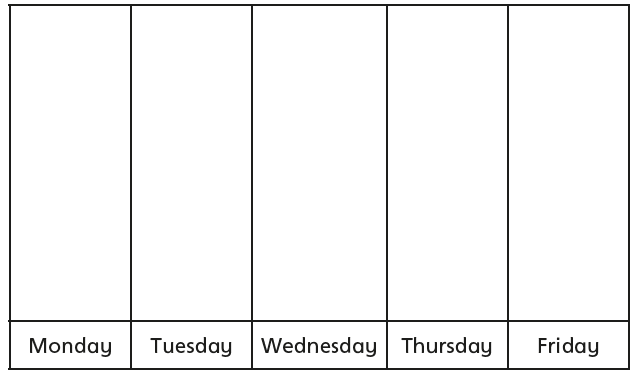 A) Create a pictogram to show the information in the table.  Use a key where 1 symbol represents 2.B) Create a pictogram to represent the information in the table. Choose your own key.Reasoning activity 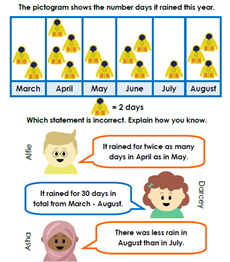 Challenge task 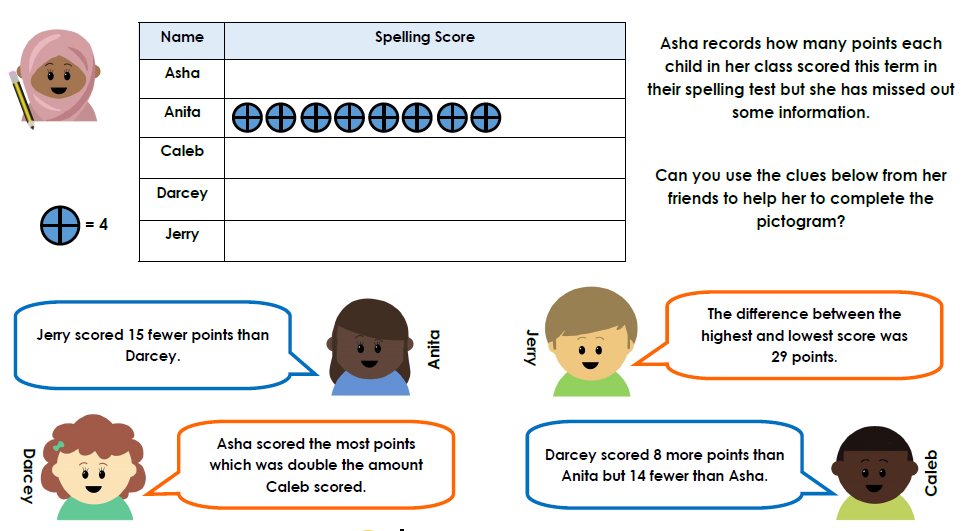 Favourite doughnutNumber of childrenStrawberry Jam10Custard7Blueberry4Raspberry Jam8Vanilla5Favourite doughnutNumber of childrenStrawberry JamCustardBlueberryRaspberry JamVanillaFavourite coloursNumber of childrenRed20Blue35yellow15Green10purple30Favourite ColoursNumber of childrenRedBlueYellowGreenPurple